Δικαίωμα εγγραφής στην Α΄τάξη για το σχολικό έτος 2023– 2024 έχουν τα παιδιά που γεννήθηκαν από 1/1/2017 μέχρι 31/12/2017.Για την εγγραφή απαιτούνται τα παρακάτω δικαιολογητικά:Υπεύθυνη Δήλωση με στοιχεία που δηλώνει ο γονέας (δίνεται από το σχολείο). Το Πιστοποιητικό Γέννησης Δήμου ή Κοινότητας δεν προσκομίζεται από τους γονείς, αλλά αναζητείται από τη σχολική μονάδα μέσω του ΥΠΑΙΘ.Αποδεικτικό Στοιχείο μόνιμης κατοικίας  (λογαριασμός  ΔΕΗ ή αντίγραφο φορολογικής δήλωσης ή συμβόλαιο αγοράς ή μίσθωσης κατοικίας). Υπεύθυνες Δηλώσεις του γονέα για τον προσδιορισμό της διεύθυνσης – κατοικίας του μαθητή ΔΕΝ γίνονται αποδεκτές , όπως και λογαριασμοί κινητής τηλεφωνίας . Επίδειξη του Βιβλιαρίου Υγείας του  Παιδιού ή προσκόμιση άλλου στοιχείου, στο οποίο φαίνεται ότι έγιναν τα προβλεπόμενα εμβόλια (οδοντικός έλεγχος και εμβόλια).Βεβαίωση Φοίτησης Νηπιαγωγείου.Ατομικό Δελτίο Υγείας Μαθητή (ΑΔΥΜ) (το έντυπο δίνεται από το Σχολείο)Για τους αλλοδαπούς:Οι αλλοδαποί μαθητές που δεν δύνανται να προσκομίσουν το πιστοποιητικό γέννησης μπορούν να εγγραφούν με ληξιαρχική πράξη γέννησης. Τα δικαιολογητικά εγγραφής των αλλοδαπών μαθητών πρέπει να είναι επίσημα μεταφρασμένα. Ημερομηνίες -  Ώρες ΕγγραφήςΟι εγγραφές θα πραγματοποιηθούν από 1 Μαρτίου έως 20 Μαρτίου 2023 καιώρες: 09:00 – 12:00(Με ραντεβού κατόπιν τηλεφωνικής επικοινωνίας με το Σχολείο και τηρώντας τα μέτρα του ΕΟΔΥ)Σημείωση:Σας γνωρίζουμε ότι έχουμε κοινή περιφέρεια με το 2ο Δ.Σ. Καλλιθέας (Σαπφούς 50) και ως εκ τούτου θα γίνει κατανομή των μαθητών/-τριών, ώστε να εξασφαλισθεί η λειτουργία τμημάτων με ίσο αριθμό μαθητών/ -τριών.                                                                Από τη Διεύθυνση του Σχολείου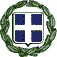 ΕΛΛΗΝΙΚΗ ΔΗΜΟΚΡΑΤΙΑΥΠΟΥΡΓΕΙΟ ΠΑΙΔΕΙΑΣ& ΘΡΗΣΚΕΥΜΑΤΩΝΠΕΡΙΦΕΡΕΙΑΚΗ  Δ/ΝΣΗ  Π/ΘΜΙΑΣ &  Δ/ΘΜΙΑΣ  ΕΚΠ/ΣΗΣ  ΑΤΤΙΚΗΣΔ΄ Δ/ΝΣΗ  A/ΘΜΙΑΣΕΚΠ/ΣΗΣ  ΑΘΗΝΩΝ 12/θέσιο ΔΗΜΟΤΙΚΟ ΣΧΟΛΕΙΟ17o ΚΑΛΛΙΘΕΑΣ «ΕΛΛΗ ΑΛΕΞΙΟΥ»                       Καλλιθέα, 21/02/2023  Ταχ. Δ/νση:           Λασκαρίδου 37Ταχ. Κωδ:             17676, Καλλιθέα                                                 Πληροφορίες:      Δημήτριος  Μαξούρης                                         Τηλέφωνο:          (210) 9580133                                                           Fax:                     (210) 9580101  email : mail@17dim-kallith.att.sch.grΙστοσελίδα:  http://17dim-kallith.att.sch.grΕΓΓΡΑΦΕΣ ΜΑΘΗΤΩΝ Α ΄ΤΑΞΗΣ